Trött på julgranen?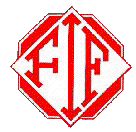 Vi hämtar:Under för-och eftermiddag söndagen den 16/1Varför vänta till april med att bli av med den uttjänta julgranen när du för en billig peng kan bli av med den redan nu. Slipp granbarr på altanen eller en trädgårdsavfallstunna som är full redan nu i januari.För endast 100 kr tar vi hand om din gran!Var: i Förslöv tätort och vi hämtar bara på beställda adresser.När: söndag 15/1Betalning: Senast 14/1 swisha till 0000000 märk betalning med adress där vi kan hämta er gran ställ ut den synligt vid ex postlådan/uppfarten. För kontant betalning sms 00000 adress och lägg pengarna i en påse fastknuten i granen.Vilka är då vi som utför denna tjänst? Jo, pojkar och flickor 12 (år) som ska på fotbollscup i sommar. Alla pengar som samlas in går oavkortat till detta lag som håller FIF:s fana högt i cupen.Har Ni några frågor eller är det något Ni undrar över kan ni kontakta.Namn  			mobilXxxxxxx			xxxxxxxxxxxxxxxxxxxxx			xxxxxxxxxxxxx